projeto formatura – redação(ENEM - adaptado) CAMINHOS PARA PROMOVER A DIVERSIDADE* ÉTNICA NA ESCOLA(*CONSIDERE “DIVERSIDADE” COMO QUALQUER ETNIA)A partir da leitura dos textos motivadores seguintes e com base nos conhecimentos construídos ao longo de sua formação, redija um texto narrativo em norma padrão da língua portuguesa sobre o tema: Caminhos para promover a diversidade étnica na Escola, apresentando proposta de intervenção que respeite os direitos humanos. Selecione, organize e relacione, de forma coerente e coesa, argumentos e fatos para defesa de seu ponto de vista.	O seu texto narrativo pode apresentar pessoas da Escola com quem você conviveu (professores, alunos funcionários, famílias, etc), apresentando como foi/é seu relacionamento com elas, em toda sua escolaridade. TEXTO IAscendendo à condição de trabalhador livre, antes ou depois da abolição, o negro se via jungido a novas formas de exploração que, embora melhores que a escravidão, só lhe permitiam integrar-se na sociedade e no mundo cultural, que se tornaram seus, na condição de um subproletariado compelido ao exercício de seu antigo papel, que continuava sendo principalmente o de animal de serviço. […] As taxas de analfabetismo, de criminalidade e de mortalidade dos negros são, por isso, as mais elevadas, refletindo o fracasso da sociedade brasileira em cumprir, na prática, seu ideal professado de uma democracia racial que integrasse o negro na condição de cidadão indiferenciado dos demais.RIBEIRO, D. O povo brasileiro: a formação e o sentido do Brasil. São Paulo: Companhia das Letras. 1995 {fragmento}TEXTO IILEI Nº 7.716, DE 5 DE JANEIRO DE 1989Define os crimes de resultantes de preconceito de raça ou de corArt 1º – Serão punidos, na forma desta Lei, os crimes resultantes de discriminalização ou preconceito de raça, cor, etnia, religião ou procedência nacional.Disponível em http://www.planalto.gov.br. Acesso em 25 de maio de 2016 {fragmento}TEXTO III  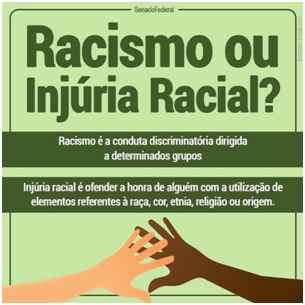 http://www.portalternurafm.com.br/noticias/nacional-e-internacional/gabarito-do-enem-adiado-sai-na-quarta/3915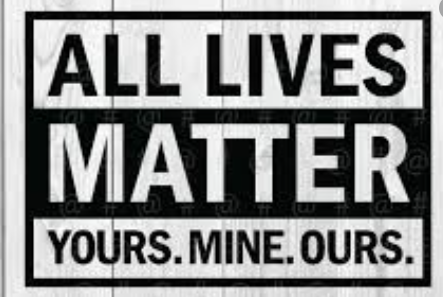 